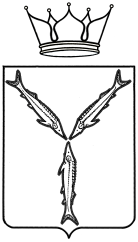 МИНИСТЕРСТВО ТРАНСПОРТА И ДОРОЖНОГО ХОЗЯЙСТВАСАРАТОВСКОЙ ОБЛАСТИПРИКАЗот 28.03.2018 № 01-01-12/74г. Саратов1. Установить с 01 апреля 2018 года межмуниципальный маршрут регулярных перевозок пригородного сообщения по нерегулируемым тарифам «с. Подгорное - Саратов (Ж/д вокзал)». Данному маршруту регулярных перевозок пригородного сообщения присвоить регистрационный номер маршрута 6 – МПС, порядковый номер маршрута – 246 П.2. Установить следующий путь следования транспортных средств по межмуниципальному маршруту регулярных перевозок пригородного сообщения «с. Подгорное - Саратов (Ж/д вокзал)»:в прямом направлении:- от начального остановочного пункта (Подгорное) по автомобильным дорогам до «дач завода им. Урицкого» далее по автомобильной дороге через пос. Новоселово далее по улицам Гагарина, Веселая в г. Энгельс. В черте г. Энгельс по Волжскому проспекту, улицам Маяковского, Тельмана, Горького, площади Ленина, улицам Калинина, Петровская, Трудовая, Лесозаводская далее через автомобильный мост «Саратов – Энгельс». В черте г. Саратова по улице Соколовая, Чернышевского, Большая Горная, Чернышевского, Московская, Степана Разина, Большая Казачья, Аткарская до конечного остановочного пункта (Саратов (Ж/д вокзал);в обратном направлении:- от конечного остановочного пункта (Саратов (Ж/д вокзал) по улицам Аткарская, Московская, Чернышевского, Большая Горная далее через автомобильный мост «Саратов – Энгельс». В черте г. Энгельс по улицам Лесозаводская, Трудовая, Петровская, Калинина, площади Ленина, Горького, Тельмана, Маяковского по Волжскому проспекту далее по улицам Веселая, Гагарина, автомобильной дороге через пос. Новоселово до «дач завода им. Урицкого» далее по автомобильным дорогам до начального остановочного пункта (Подгорное).Установить в пути следования транспортных средств по межмуниципальному маршруту регулярных перевозок пригородного сообщения «с. Подгорное - Саратов (Ж/д вокзал)» следующие остановочные пункты:- Подгорное;- Поворот второй;- Металлист;- Химик;- По требованию;- Дачи завода им. Урицкого;- По требованию;- Химик;- Металлист;- Поворот второй;- Поворот первый;- Стройматериалы;- Ферма;- Новоселово пов.;- Новоселово;- Новоселово пов.;- Школа № 31;- ВолжНИИГиМ;- Опытная;- Почтовая;- Нефтепровод;- Заводская;- Мясокомбинат;- Петровского;- Колхозная;- Веселая;- Анисовка;- Плодопитовник пов. ;- ЦРБ;- Рижская;- Школа № 20;- Лесозащитная;- Авторынок;- Школа № 26;- ВОС;- Саратовская;- Маяковского;- Волоха;- Школа № 11;- пл. Ленина;- По требованию;- Петровская;- Клеевой завод;- Школа № 14;- Мостоотряд;- Славянская пл.;- Большая Горная;- Чернышевского;- Радищева;- Чапаева;- Астраханская;- Саратов (Ж/д вокзал).4. Отделу организации транспортного обслуживания всеми видами пассажирского транспорта, включая такси управления транспорта 
(Лыкину А.Э.) включить сведения об установленном межмуниципальном маршруте в реестр межмуниципальных маршрутов регулярных перевозок в Саратовской области в течение 5 рабочих дней со дня издания настоящего приказа.5. Контроль за исполнением настоящего приказа возложить на заместителя министра Балакина С.Л.Министр										       Н.Н. Чуриков Об установлении межмуниципального маршрута регулярных перевозок 
№ 246 П «с. Подгорное - Саратов (Ж/д вокзал)»В соответствии со статьей 12 Федерального закона от 13 июля 
2015 года № 220-ФЗ «Об организации регулярных перевозок пассажиров и багажа автомобильным транспортом и городским наземным электрическим транспортом в Российской Федерации и о внесении изменений в отдельные законодательные акты Российской Федерации», с частью 1 статьи 4 Закона Саратовской области от 28 марта 2016 года № 31-ЗСО «Об отдельных вопросах организации регулярных перевозок пассажиров и багажа автомобильным транспортом и городским наземным электрическим транспортом в Саратовской области» и постановлением Правительства Саратовской области от 13 апреля 2017 года № 180-П «О порядке установления, изменения и отмены межмуниципальных маршрутов регулярных перевозок на территории области», ПРИКАЗЫВАЮ: